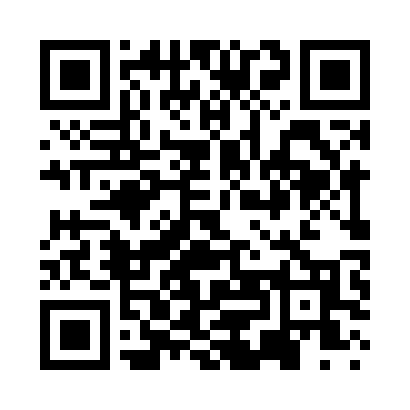 Prayer times for Ben Hur, Arkansas, USAMon 1 Jul 2024 - Wed 31 Jul 2024High Latitude Method: Angle Based RulePrayer Calculation Method: Islamic Society of North AmericaAsar Calculation Method: ShafiPrayer times provided by https://www.salahtimes.comDateDayFajrSunriseDhuhrAsrMaghribIsha1Mon4:336:001:165:058:329:592Tue4:346:001:165:058:329:583Wed4:346:011:165:058:329:584Thu4:356:011:165:068:319:585Fri4:356:021:175:068:319:586Sat4:366:021:175:068:319:577Sun4:376:031:175:068:319:578Mon4:386:041:175:068:319:569Tue4:386:041:175:068:309:5610Wed4:396:051:175:068:309:5511Thu4:406:051:185:068:309:5512Fri4:416:061:185:068:299:5413Sat4:426:071:185:068:299:5314Sun4:436:071:185:078:289:5315Mon4:436:081:185:078:289:5216Tue4:446:091:185:078:279:5117Wed4:456:091:185:078:279:5118Thu4:466:101:185:078:269:5019Fri4:476:111:185:078:269:4920Sat4:486:111:185:078:259:4821Sun4:496:121:185:078:249:4722Mon4:506:131:185:068:249:4623Tue4:516:141:185:068:239:4524Wed4:526:141:185:068:229:4425Thu4:536:151:185:068:229:4326Fri4:546:161:185:068:219:4227Sat4:556:161:185:068:209:4128Sun4:566:171:185:068:199:4029Mon4:576:181:185:068:189:3930Tue4:586:191:185:058:179:3831Wed4:596:201:185:058:179:37